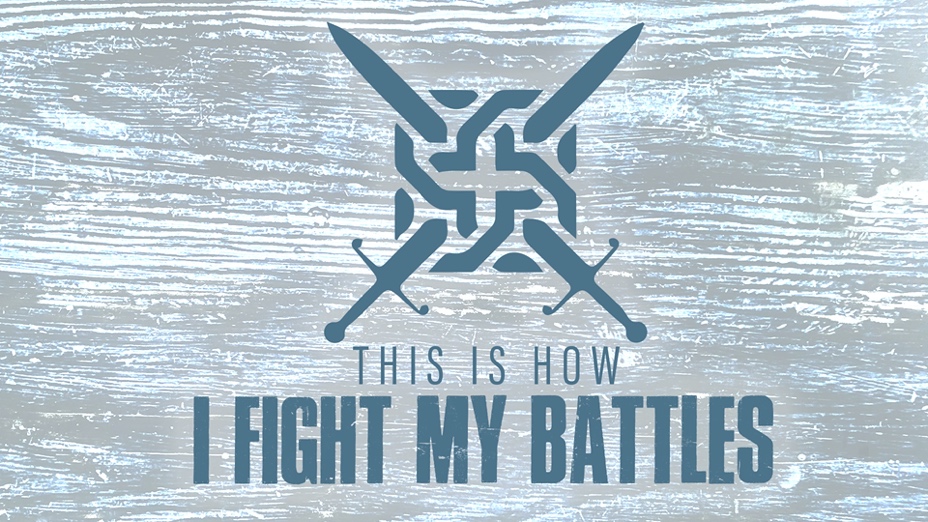 EASTRIDGE MEN’S ONLINE BIBLE STUDYApril 8, 2020Week Two:  “Receiving God’s Victory”Joshua 6:1-20TEACHING NOTESFour Keys to Receiving God’s Victory…1.  See God’s Perspective (Joshua 6:1-2)Jericho looked like an impossible obstacle in the naturalStanding between you and God’s promise is an obstacleGod wanted Joshua to “see” that He had already given him the victoryHow do we get God’s perspective?2.  Use God’s Weapons (Joshua 6:8)Ephesians 6:10-122 Corinthians 10:3-5Marinate your mind with God’s truth and God’s presenceSatan does not loiter where God is praised and Scripture is proclaimed3.  Obey God’s Instructions (Joshua 6:10)There is no victory without obedienceObey…even when it doesn’t make any senseObey…even when you don’t see any progress4.  Trust God’s Timing (Joshua 6:15-16, 20)Sometimes the hardest thing to do is to keep quiet and keep circling your JerichoAct like every lap around your Jericho is the last lap…one day you will be right!